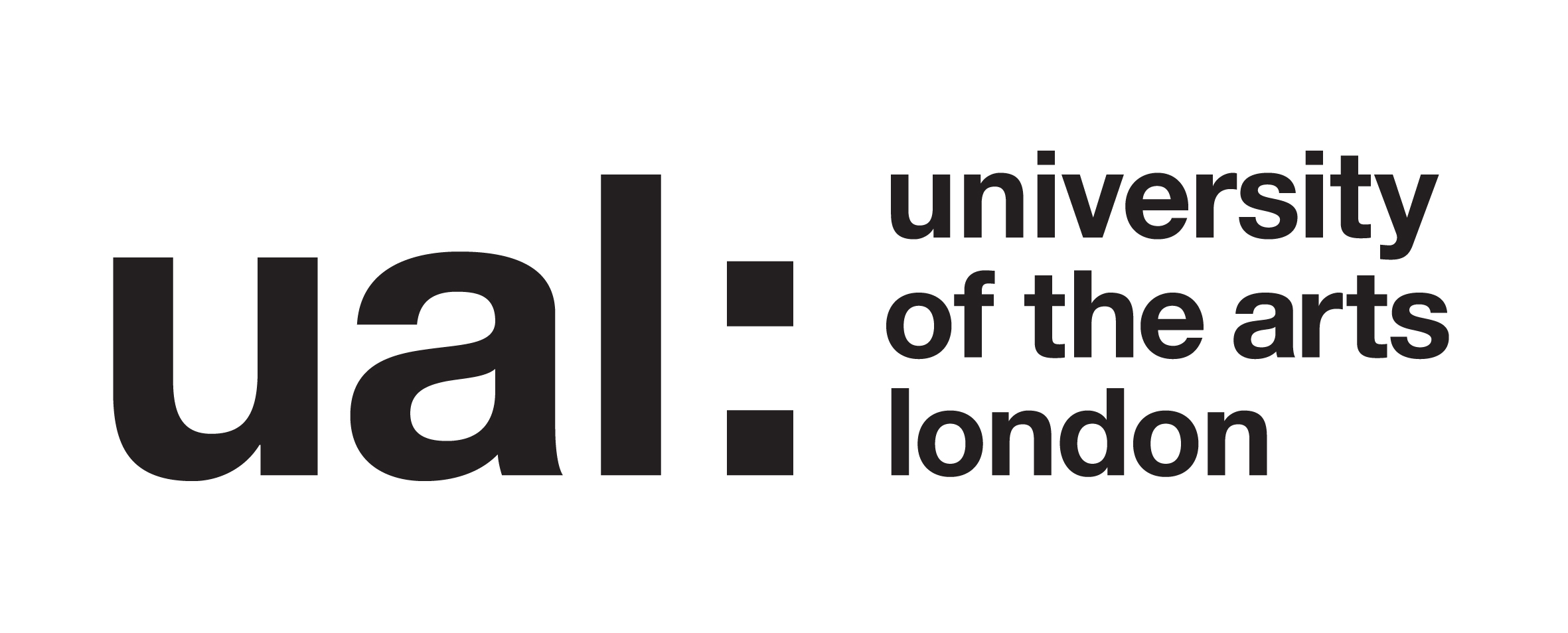 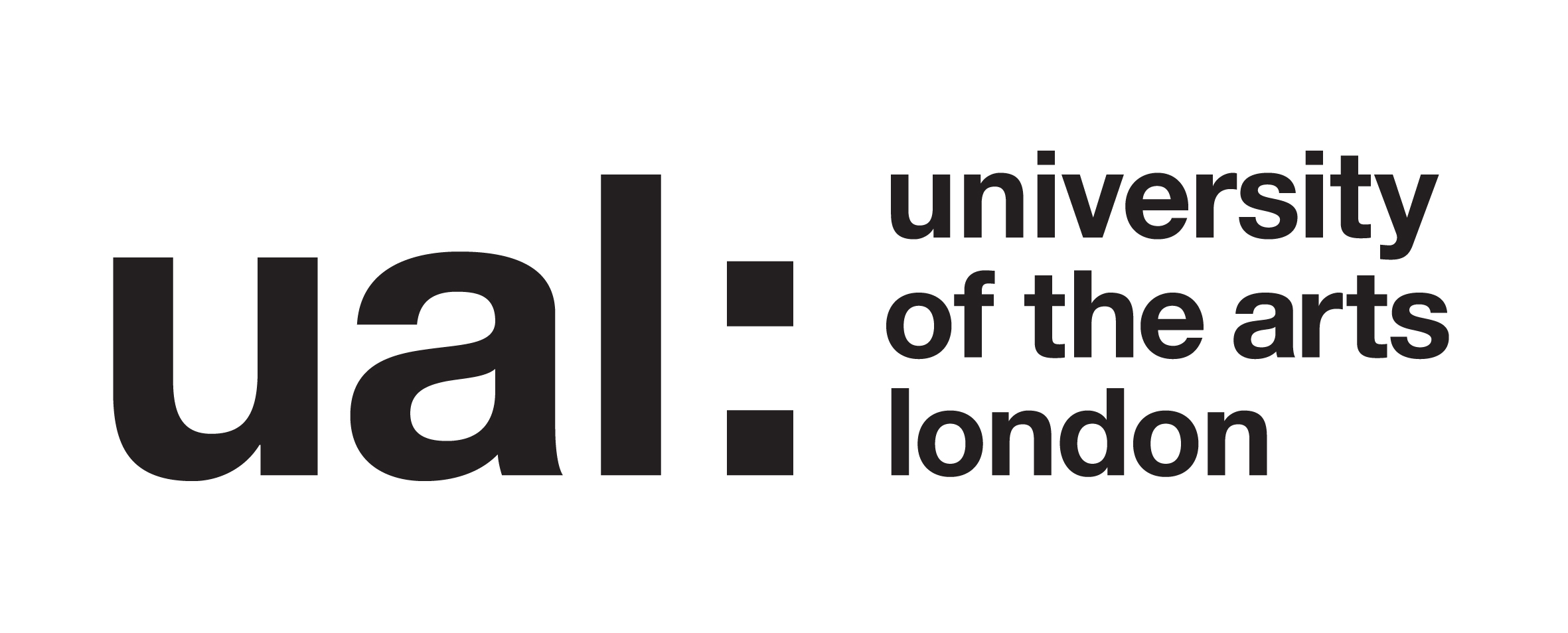        Job Title: Commercial Operations Manager	 	Grade: 6Last updated:  February 2018JOB DESCRIPTION AND PERSON SPECIFICATIONJOB DESCRIPTION AND PERSON SPECIFICATIONJob Title:  Commercial Operations Manager (CDM)Accountable to:  Associate Director, Catering, Retail & Accommodation Services (AD)Contract Length:  Full-Time Permanent                                35 Hours per WeekWeeks per year: 52Salary: £44,708 to £53,865 per annumGrade: 6Service: Catering, Retail & Accommodation ServicesLocation: Central London Purpose of the role:  Working as part of the Accommodation Services management team take lead responsibility for the management, administration and operation of the Summer Accommodation business, which is currently worth £1.2 million and targeted to grow year on year.   The role has an even split between sales/income generation to initially attract the business and then administrative/operational detail to deliver what has been sold.Purpose of the role:  Working as part of the Accommodation Services management team take lead responsibility for the management, administration and operation of the Summer Accommodation business, which is currently worth £1.2 million and targeted to grow year on year.   The role has an even split between sales/income generation to initially attract the business and then administrative/operational detail to deliver what has been sold.Duties and Responsibilities:Undertake the annual planning that is required to operate a successful Summer Accommodation business which includes (but is not limited to): setting rates, agreeing dates and availability of accommodation and liaising with the relevant property providers regarding planned maintenance and refurbishment of Summer Halls.Financial management of the Summer Accommodation business, including the collation and management of a full profit and loss account.Create and implement an annual sales strategy to achieve/exceed the annual income targets as agreed with the AD.  This will necessarily include new business generation and key account management of existing customers.Work closely with the Communications Manager, to identify new methods and opportunities for sales campaigns including online & social mediaEstablish excellent relationships with key internal departments such as the Language Centre and Short Courses. Identify opportunities to work more closely together and generate further income not just for Summer Accommodation but UAL more generally.In conjunction with the department's operational teams, plan how best to deliver the Summer Accommodation business.  Provide regular communication and updates throughout the year to ensure they are kept up to speed with bookings and can input their ideas to improve and enhance the service.Undertake the necessary resource planning with regard to Summer Business, in particular the recruitment of temporary summer staff.Collect and analyse customer feedback, proposing any improvements to the service based on these findings.Act as the primary contact for the summer cleaning contractor, ensuring there are regular contractor meetings and undertaking initial negotiations regarding any proposed changes to the currents SLAs.During the peak summer months work alongside the Summer Accommodation Co-ordinator, undertaking a range of administrative and operational tasks associated with the delivery of Summer Business.  This will include but is not limited to updating bookings, taking payments and allocating bedroooms.Manage and develop the Summer Accommodation team, which includes a permanent Summer Accommodation Co-ordinator and a team of temporary staff over the summer months.Undertake one-off projects as directed by the AD, for the purpose of generating additional revenue for UAL.Work in accordance with the University’s Equal Opportunities Policy and the Staff Charter, promoting equality and diversity in your workUndertake continuous personal and professional development, and to support it for any staff managed through effective use of the University’s Planning, Review and Appraisal scheme and staff development opportunitiesPerform such duties consistent with your role as may from time to time be assigned to you anywhere within the UniversityUndertake health and safety duties and responsibilities appropriate to the roleMake full use of all information and communication technologies in adherence to data protection policies to meet the requirements of the role and to promote organisational effectivenessConduct all financial matters associated with the role in accordance with the University’s policies and procedures, as laid down in the Financial Regulations and be responsible for operational expenditure for overall nominated sites and account monthly for any variance against the itemised budgetsDemonstrate a relatively flexible approach to working hours and show a willingness to travel across multiple sites as per business requirementsWhile working on a standard Monday – Friday basis, there may also be need for the CDM to be on site at one of the UAL Halls of Residence for such events as:VIP client/student eventsNew client’s (first) booking or FAM tripStudent activity and engagement eventPossibly some early or late arrival for new/first time/VIP clientsDuties and Responsibilities:Undertake the annual planning that is required to operate a successful Summer Accommodation business which includes (but is not limited to): setting rates, agreeing dates and availability of accommodation and liaising with the relevant property providers regarding planned maintenance and refurbishment of Summer Halls.Financial management of the Summer Accommodation business, including the collation and management of a full profit and loss account.Create and implement an annual sales strategy to achieve/exceed the annual income targets as agreed with the AD.  This will necessarily include new business generation and key account management of existing customers.Work closely with the Communications Manager, to identify new methods and opportunities for sales campaigns including online & social mediaEstablish excellent relationships with key internal departments such as the Language Centre and Short Courses. Identify opportunities to work more closely together and generate further income not just for Summer Accommodation but UAL more generally.In conjunction with the department's operational teams, plan how best to deliver the Summer Accommodation business.  Provide regular communication and updates throughout the year to ensure they are kept up to speed with bookings and can input their ideas to improve and enhance the service.Undertake the necessary resource planning with regard to Summer Business, in particular the recruitment of temporary summer staff.Collect and analyse customer feedback, proposing any improvements to the service based on these findings.Act as the primary contact for the summer cleaning contractor, ensuring there are regular contractor meetings and undertaking initial negotiations regarding any proposed changes to the currents SLAs.During the peak summer months work alongside the Summer Accommodation Co-ordinator, undertaking a range of administrative and operational tasks associated with the delivery of Summer Business.  This will include but is not limited to updating bookings, taking payments and allocating bedroooms.Manage and develop the Summer Accommodation team, which includes a permanent Summer Accommodation Co-ordinator and a team of temporary staff over the summer months.Undertake one-off projects as directed by the AD, for the purpose of generating additional revenue for UAL.Work in accordance with the University’s Equal Opportunities Policy and the Staff Charter, promoting equality and diversity in your workUndertake continuous personal and professional development, and to support it for any staff managed through effective use of the University’s Planning, Review and Appraisal scheme and staff development opportunitiesPerform such duties consistent with your role as may from time to time be assigned to you anywhere within the UniversityUndertake health and safety duties and responsibilities appropriate to the roleMake full use of all information and communication technologies in adherence to data protection policies to meet the requirements of the role and to promote organisational effectivenessConduct all financial matters associated with the role in accordance with the University’s policies and procedures, as laid down in the Financial Regulations and be responsible for operational expenditure for overall nominated sites and account monthly for any variance against the itemised budgetsDemonstrate a relatively flexible approach to working hours and show a willingness to travel across multiple sites as per business requirementsWhile working on a standard Monday – Friday basis, there may also be need for the CDM to be on site at one of the UAL Halls of Residence for such events as:VIP client/student eventsNew client’s (first) booking or FAM tripStudent activity and engagement eventPossibly some early or late arrival for new/first time/VIP clientsKey Working Relationships:  Associate Director – Catering, Retail and Accommodation ServicesSummer Accommodation Co-ordinatorCommunications & Marketing ManagerStudent Experience Manager (Social Programme)KX Project Manager/Systems AdministratorResidential Operations Manager (and the wider Residence Management team)  Management Accountant Language Centre and Short Courses TeamKey Working Relationships:  Associate Director – Catering, Retail and Accommodation ServicesSummer Accommodation Co-ordinatorCommunications & Marketing ManagerStudent Experience Manager (Social Programme)KX Project Manager/Systems AdministratorResidential Operations Manager (and the wider Residence Management team)  Management Accountant Language Centre and Short Courses TeamPerson Specification Person Specification Specialist Knowledge/QualificationsUniversity education in Sales, Marketing and/or relevant commercial experienceRelevant Experience Demonstrable relevant experience, preferably in a university/education Excellent communication and IT skills, including Power Point and ExcelThe ability to influence and work with people at all levelsA good team player, who recognises the specific challenges of running a student accommodation service in tandem with a profitable businessStrong (proactive) sales and negotiation techniquesWillingness to travel between multiple UAL sites, as required  Willingness to attend such trade events & conferences as required, including those outside London/the UKLeadership and ManagementMotivates and leads a team effectively, setting clear objectives to manage performance Professional Practice Contributes to advancing professional practice/research or scholarly activity in own area of specialism Planning and managing resourcesPlans, prioritises and manages resources effectively to achieve long term objectivesTeamworkWorks collaboratively in a team and where appropriate across or with different professional groupsProvides training (formal & informal) for the team so as to develop their commercial and business skills and improve chances for career advancementStudent experience or customer serviceBuilds and maintains positive relationships with students or customersCreativity, Innovation and Problem Solving Suggests practical solutions to new or unique problems